Publicado en Madrid el 03/06/2020 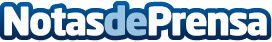 IED nombra a Eva García Barrera directora de marketing y comunicación para EspañaCon gran experiencia en el sector educativo, García Barrera dirigirá las estrategia de marketing y comunicación del grupo a nivel paísDatos de contacto:Sara Lozano677239539Nota de prensa publicada en: https://www.notasdeprensa.es/ied-nombra-a-eva-garcia-barrera-directora-de Categorias: Nombramientos Recursos humanos http://www.notasdeprensa.es